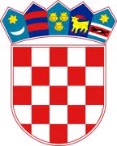 REPUBLIKA HRVATSKASISAČKO-MOSLAVAČKA ŽUPANIJAOPĆINA LIPOVLJANIOPĆINSKO VIJEĆEKLASA: 911-01/22-01/02URBROJ: 2176-13-01-22-01Lipovljani, 26. svibanj 2022. godineNa temelju članka 15. Zakona o lokalnoj i područnoj (regionalnoj) samoupravi („Narodne novine“ broj: 33/01, 60/01-vjerodostojno tumačenje, 129/05, 109/07, 125/08, 36/09, 150/11, 144/12, 19/13, 137/15, 123/17, 98/19, 144/20) i članka 26. Statuta Općine Lipovljani („Službeni vjesnik“, broj:14/21), Općinsko vijeće Općine  Lipovljani na 9. sjednici održanoj 26. svibnja 2022. godine, donosiO D L U K Uo uspostavi prijateljstva i suradnje  izmeđuOpćine Lazany  i Općine LipovljaniI.Ovom Odlukom o uspostavi prijateljstva i suradnje između Općine Lazany i Općine Lipovljani prihvaća se prijedlog Općine Lazany o uspostavi prijateljstva i suradnje s Općinom Lipovljani na području gospodarskog, turističkog, društvenog i kulturnog života.II.Povelja o prijateljstvu i suradnji između Općine Lazany i Općine Lipovljani sastavni je dio ove Odluke.III.Ovlašćuje se Općinski načelnik Općine Lipovljani da potpiše Povelju iz točke II. ove Odluke.IV.Ova Odluka stupa na snagu osmog dana od dana objave u  „Službenom vjesniku“.                                                                                        Predsjednik                                                                                   Tomislav Lukšić, dipl.ing.šum.